Achievement DocumentAn achievement document is any document that represents something you have earned.  Examples of achievement documents might include:  honor roll recognition, a grade report, a high school transcript, a college acceptance letter, information about a scholarship received, a sports award, a solo and ensemble award, a cheerleading award, a 4-H award, a perfect attendance award, etc.  Once you have decided on a document to use, you must write the following:Paragraph #1:  A description of the achievement.Paragraph #2:  A description of what you had to do to earn the  achievement.Paragraph #3:  A description of what the achievement means to you.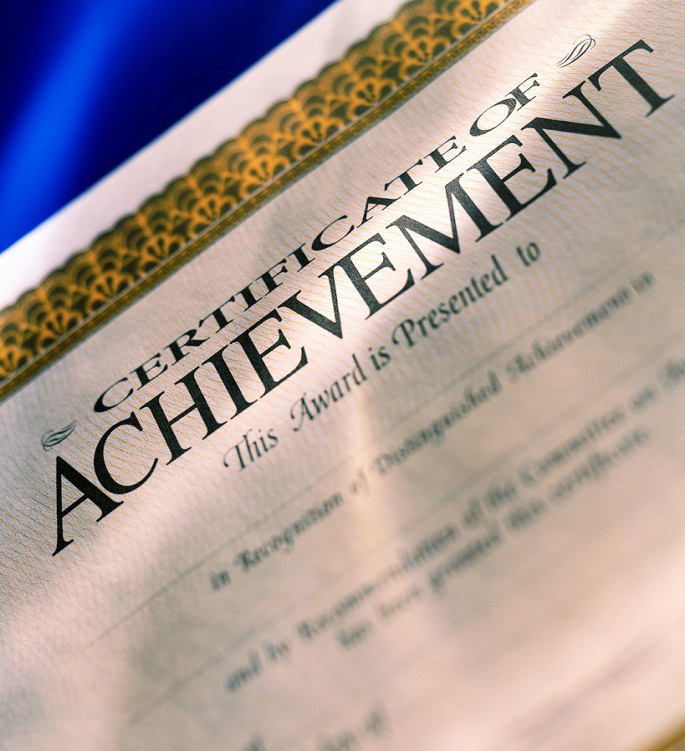 